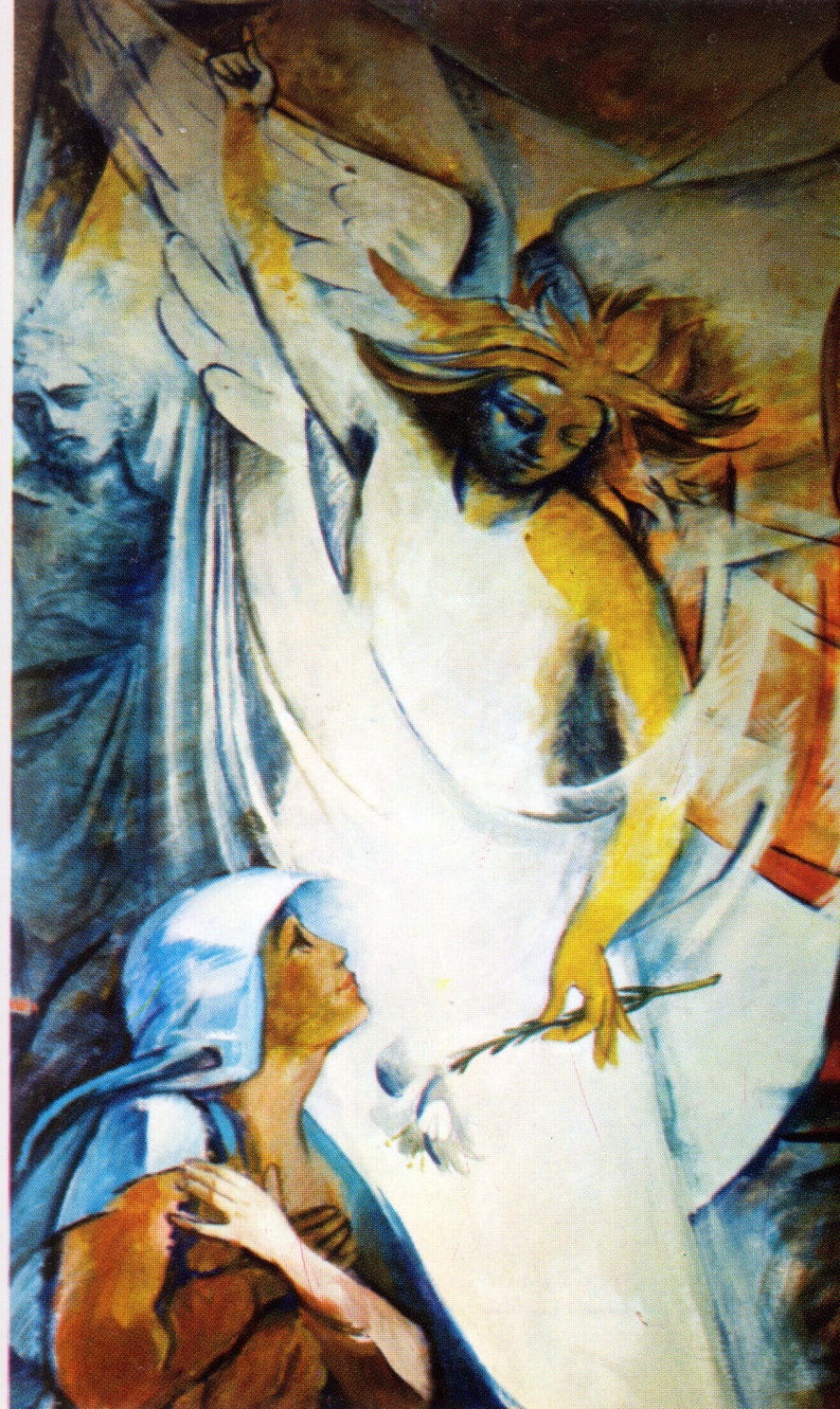 L’Angelo Gabriele, che porta l’annuncio evangelico,che ben conosciamo tutti,sembra esortare che si impari dallo Spirito Santoad onorare Colei che pronuncio:“ Avvenga in me secondo la tua parola “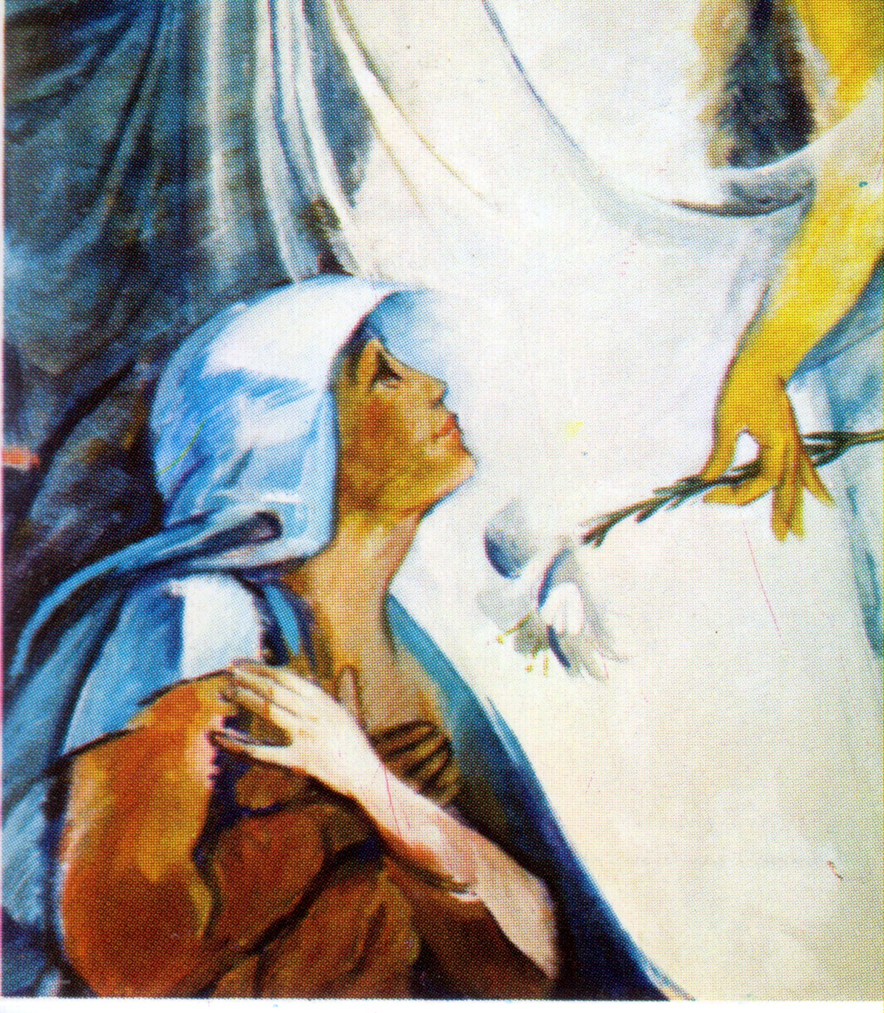 Maria, che ha dialogato con Gabriele,portavore della volontà di Dio,tanto più sa dialogare con i suoi devoti.In ginocchio,in un atteggiamento di adorazione. Il suo unico ordine:“ 	Fate quello che Egli vi dirà! “. Cioè:” Imitatemi! “Anche San Giuseppe,custode della Vergine e del Bambino Salvatore,ci invita ad imitarlo.Maria visita Santa Elisabetta: quasi … un secondo tempo della Annunciazione.Una, in attesa di dare alla luce il Precursore del Salvatore.L’altra, in attesa di dare .. . al mondo il Salvatore, il Dio con noi.Per questo:” Tutte de donne Ti diranno beata! “.E quante volte, davanti al suo altare,anche il nostro cuore non trova parole diverse da queste!